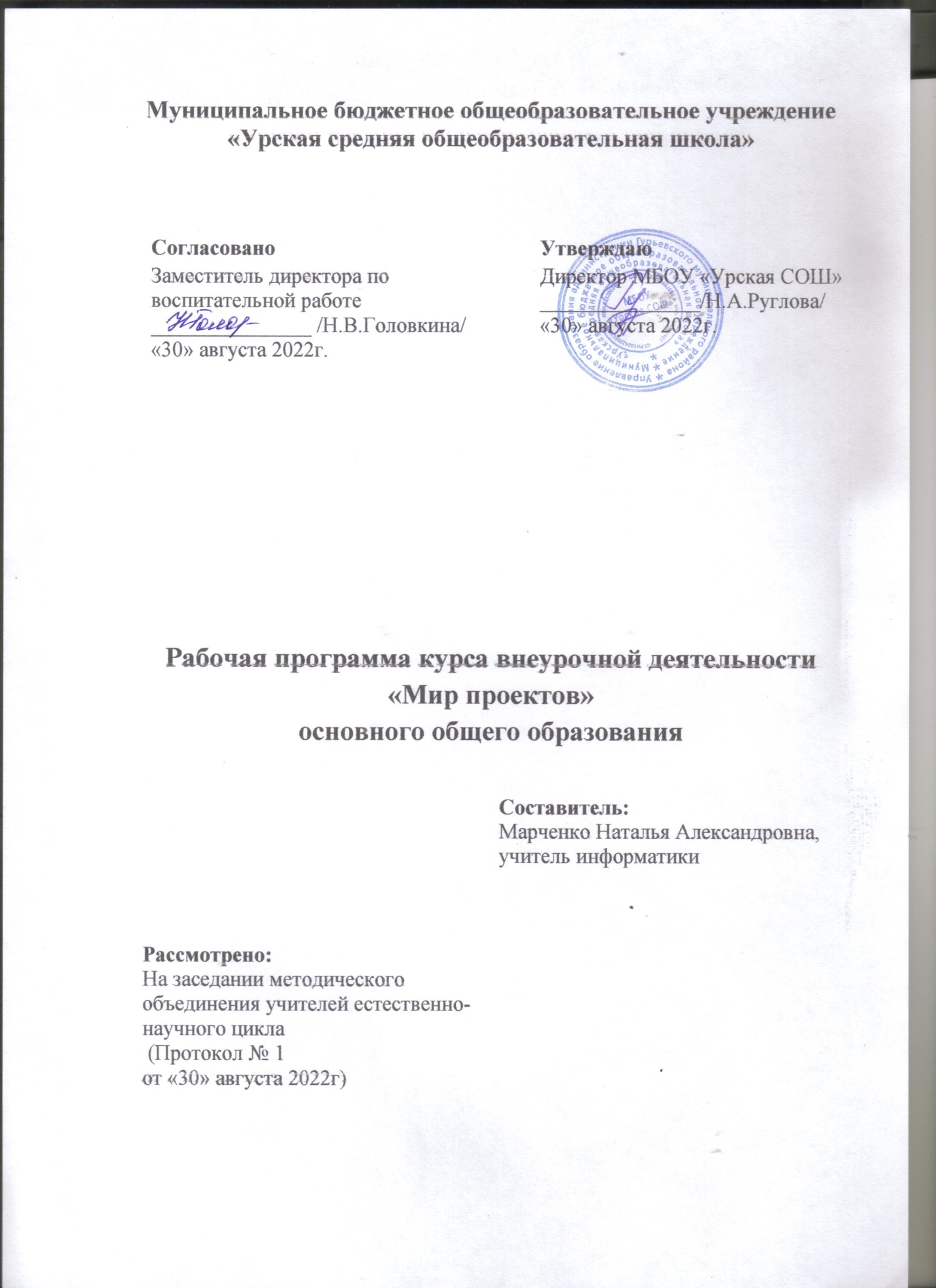 Содержание1. Результаты освоения курса внеурочной деятельностиФГОС ООО устанавливает требования к следующим результатам освоения учащимися ООП ООО при изучении разных курсов внеурочной деятельности, включая курс  «Мир проектов»: личностные, метапредметные. (Таблица 1).Таблица 1. Требования к результатам освоения учащимися ООП ОООЛичностные результаты освоения учащимися курсов внеурочной деятельности, включая  курс «Мир проектов» в рамках реализации ООП ООО МБОУ «Урская СОШ» включают: 1)  воспитание российской гражданской идентичности: патриотизма, уважения к Отечеству, прошлое и настоящее многонационального народа России; осознание своей этнической принадлежности, знание истории, языка, культуры своего народа, своего края, основ культурного наследия народов России и человечества; усвоение гуманистических, демократических и традиционных ценностей многонационального российского общества; воспитание чувства ответственности и долга перед Родиной;2) формирование ответственного отношения к учению, готовности и способности учащихся к саморазвитию и самообразованию на основе мотивации к обучению и познанию,  осознанному выбору и построению дальнейшей индивидуальной траектории образования на базе ориентировки в мире профессий и профессиональных предпочтений, с учётом устойчивых познавательных интересов, а также на основе формирования уважительного отношения к труду, развития опыта участия в социально значимом труде; 3) формирование целостного мировоззрения, соответствующего современному уровню развития науки и общественной практики, учитывающего социальное, культурное, языковое, духовное многообразие современного мира;4) формирование осознанного, уважительного и доброжелательного отношения к другому человеку, его мнению, мировоззрению, культуре, языку, вере, гражданской позиции, к истории, культуре, религии, традициям, языкам, ценностям народов России и народов мира; готовности и способности вести диалог с другими людьми и достигать в нём взаимопонимания; 5) освоение социальных норм, правил поведения, ролей и форм социальной жизни в группах и сообществах, включая взрослые и социальные сообщества; участие в школьном самоуправлении и  общественной жизни в пределах возрастных компетенций с учётом региональных, этнокультурных, социальных и экономических особенностей; 6) развитие морального сознания и компетентности в решении моральных проблем на основе личностного выбора, формирование нравственных чувств и нравственного поведения, осознанного и ответственного отношения к собственным поступкам; 7) формирование коммуникативной компетентности в общении и  сотрудничестве со сверстниками, детьми старшего и младшего возраста, взрослыми в процессе образовательной, общественно полезной, учебно-исследовательской, творческой и других видов деятельности;8) формирование ценности  здорового и безопасного образа жизни; усвоение правил индивидуального и коллективного безопасного поведения в чрезвычайных ситуациях, угрожающих жизни и здоровью людей, правил поведения на транспорте и на дорогах;9) формирование основ экологической культуры соответствующей современному уровню экологического мышления, развитие опыта экологически ориентированной рефлексивно-оценочной и практической  деятельности в жизненных ситуациях;10) осознание значения семьи в жизни человека и общества, принятие ценности семейной жизни, уважительное и заботливое отношение к членам своей семьи;11) развитие эстетического сознания через освоение художественного наследия народов России и мира,  творческой деятельности эстетического характера.12) (для слабослышащих) способность к социальной адаптации и интеграции в обществе, в том числе при реализации возможностей коммуникации на основе словесной речи (включая устную коммуникацию), а также, при желании, коммуникации на основе жестовой речи с лицами, имеющими нарушения слуха.Метапредметные результаты освоения учащимися курсов внеурочной деятельности, включая  курс «Мир проектов» в рамках реализации ООП ООО МБОУ «Урская СОШ» включают: 1) умение самостоятельно определять цели своего обучения, ставить и формулировать для себя новые задачи в учебе и познавательной деятельности, развивать мотивы и интересы своей познавательной деятельности;2) умение самостоятельно планировать пути достижения целей, в том числе альтернативные, осознанно выбирать наиболее эффективные способы решения учебных и познавательных задач;3) умение соотносить свои действия с планируемыми результатами, осуществлять контроль своей деятельности в процессе достижения результата, определять способы действий в рамках предложенных условий и требований, корректировать свои действия в соответствии с изменяющейся ситуацией;4) умение оценивать правильность выполнения учебной задачи, собственные возможности ее решения;5) владение основами самоконтроля, самооценки, принятия решений и осуществления осознанного выбора в учебной и познавательной деятельности;6) умение определять понятия, создавать обобщения, устанавливать аналогии, классифицировать, самостоятельно выбирать основания и критерии для классификации, устанавливать причинно-следственные связи, строить логическое рассуждение, умозаключение (индуктивное, дедуктивное и по аналогии) и делать выводы;7) умение создавать, применять и преобразовывать знаки и символы, модели и схемы для решения учебных и познавательных задач;8) смысловое чтение;9) умение организовывать учебное сотрудничество и совместную деятельность с учителем и сверстниками; работать индивидуально и в группе: находить общее решение и разрешать конфликты на основе согласования позиций и учета интересов; формулировать, аргументировать и отстаивать свое мнение;10) умение осознанно использовать речевые средства в соответствии с задачей коммуникации для выражения своих чувств, мыслей и потребностей; планирования и регуляции своей деятельности; владение устной и письменной речью, монологической контекстной речью;11) формирование и развитие компетентности в области использования информационно-коммуникационных технологий (далее - ИКТ компетенции); развитие мотивации к овладению культурой активного пользования словарями и другими поисковыми системами;12) формирование и развитие экологического мышления, умение применять его в познавательной, коммуникативной, социальной практике и профессиональной ориентации.В таблице 2 представлены планируемые метапредметные результаты освоения ООП ООО МБОУ "Урская СОШ", формируемые  при изучении курсов внеурочной деятельности, включая курс «Мир проектов».Таблица 2.  Метапредметные результатыТребования к предметным результатам освоения курсов внеурочной деятельности «Мир проектов».В процессе прохождения курса формируются умения и навыки самостоятельной исследовательской деятельности; умения формулировать проблему исследования, выдвигать гипотезу; навыки овладения методикой сбора и оформления найденного материала; навыки овладения научными терминами в той области знания, в которой проводиться исследование; навыки овладения теоретическими знаниями по теме своей работы и шире; умения оформлять доклад,  исследовательскую работу.      Программа предусматривает проведение внеклассных занятий, работу в группах, парах, индивидуальную работу, работу с привлечением родителей. Занятия проводятся в учебном кабинете, в библиотеке; проектная деятельность  включает проведение  наблюдений, экскурсий, интервью, викторин, КВНов, встреч с интересными людьми, реализации проектов и т.д. Проектная деятельность предусматривает поиск необходимой недостающей информации в энциклопедиях, справочниках, книгах, на электронных носителях, в Интернете, СМИ. Источником нужной информации могут быть взрослые: представители различных профессий, родители, увлеченные люди, а также другие дети.   В процессе обучения используются следующие формы учебных занятий: типовые занятия (объяснения и практические работы),уроки-тренинги, групповые исследования,игры-исследования, творческие проекты.2. Содержание курса внеурочной деятельности с указанием форм организации и видов деятельности    Методы проведения занятий: беседа, игра, эксперимент, наблюдение,  коллективные и индивидуальные исследования, самостоятельная работа, защита исследовательских работ, мини-конференция, консультация.          Методы контроля: консультация, доклад, защита исследовательских работ, выступление, выставка, презентация, мини-конференция, научно-исследовательская конференция, участие в конкурсах исследовательских работ.         Технологии, методики: 	уровневая дифференциация;	проблемное обучение;	поисковая деятельность;	информационно-коммуникационные технологии;	здоровьесберегающие технологии;Межпредметные связи на занятиях по проектной деятельности:	• с уроками русского языка: запись отдельных выражений, предложений, абзацев из текстов изучаемых произведений;		• с уроками изобразительного искусства: оформление творческих 	работ, участие в выставках рисунков при защите проектов;		• с уроками информатики: подготовка презентаций по темам проектов.Тематическое планирование с указанием количества часов на освоение каждой темы5 класс	6 класс7 класс8 класс9 классЛичностные результатыМетапредметные результатыВключают:готовность и способность учащихся к саморазвитию и личностному самоопределению;сформированность их мотивации к обучению и целенаправленной познавательной деятельности, системы значимых социальных и межличностных отношений, ценностно-смысловых установок, отражающих личностные и гражданские позиции в деятельности, социальные компетенции, правосознание; способность ставить цели и строить жизненные планы, способность к осознанию российской идентичности в поликультурном социуме.Включают:освоение учащимися межпредметных понятий и универсальных учебных действий (далее УУД) -регулятивные, познавательные, коммуникативные; способность их использования в учебной, познавательной и социальной практике;самостоятельность планирования и осуществления учебной деятельности и организации учебного сотрудничества с педагогами и сверстниками; построение индивидуальной образовательной траектории.Регулятивные УУДПознавательные УУДКоммуникативные УУДУмение самостоятельно определять цели обучения, ставить и формулировать новые задачи в учебе и познавательной деятельности, развивать мотивы и интересы своей познавательной деятельности. Учащийся сможет:анализировать существующие и планировать будущие образовательные результаты;идентифицировать собственные проблемы и определять главную проблему;выдвигать версии решения проблемы, формулировать гипотезы, предвосхищать конечный результат;ставить цель деятельности на основе определенной проблемы и существующих возможностей;формулировать учебные задачи как шаги достижения поставленной цели деятельности;обосновывать целевые ориентиры и приоритеты ссылками на ценности, указывая и обосновывая логическую последовательность шагов.Умение самостоятельно планировать пути достижения целей, в том числе альтернативные, осознанно выбирать наиболее эффективные способы решения учебных и познавательных задач. Учащийся сможет:определять необходимые действие(я) в соответствии с учебной и познавательной задачей и составлять алгоритм их выполнения;обосновывать и осуществлять выбор наиболее эффективных способов решения учебных и познавательных задач;определять/находить, в том числе из предложенных вариантов, условия для выполнения учебной и познавательной задачи;выстраивать жизненные планы на краткосрочное будущее (заявлять целевые ориентиры, ставить адекватные им задачи и предлагать действия, указывая и обосновывая логическую последовательность шагов);выбирать из предложенных вариантов и самостоятельно искать средства/ресурсы для решения задачи/достижения цели;составлять план решения проблемы (выполнения проекта, проведения исследования);определять потенциальные затруднения при решении учебной и познавательной задачи и находить средства для их устранения;описывать свой опыт, оформляя его для передачи другим людям в виде технологии решения практических задач определенного класса;планировать и корректировать свою индивидуальную образовательную траекторию.Умение соотносить свои действия с планируемыми результатами, осуществлять контроль своей деятельности в процессе достижения результата, определять способы действий в рамках предложенных условий и требований, корректировать свои действия в соответствии с изменяющейся ситуацией. Учащийся сможет:определять совместно с педагогом и сверстниками критерии планируемых результатов и критерии оценки своей учебной деятельности;систематизировать (в том числе выбирать приоритетные) критерии планируемых результатов и оценки своей деятельности;отбирать инструменты для оценивания своей деятельности, осуществлять самоконтроль своей деятельности в рамках предложенных условий и требований;оценивать свою деятельность, аргументируя причины достижения или отсутствия планируемого результата;находить достаточные средства для выполнения учебных действий в изменяющейся ситуации и/или при отсутствии планируемого результата;работая по своему плану, вносить коррективы в текущую деятельность на основе анализа изменений ситуации для получения запланированных характеристик продукта/результата;устанавливать связь между полученными характеристиками продукта и характеристиками процесса деятельности и по завершении деятельности предлагать изменение характеристик процесса для получения улучшенных характеристик продукта;сверять свои действия с целью и, при необходимости, исправлять ошибки самостоятельно.Умение оценивать правильность выполнения учебной задачи, собственные возможности ее решения. Учащийся сможет:определять критерии правильности (корректности) выполнения учебной задачи;анализировать и обосновывать применение соответствующего инструментария для выполнения учебной задачи;свободно пользоваться выработанными критериями оценки и самооценки, исходя из цели и имеющихся средств, различая результат и способы действий;оценивать продукт своей деятельности по заданным и/или самостоятельно определенным критериям в соответствии с целью деятельности;обосновывать достижимость цели выбранным способом на основе оценки своих внутренних ресурсов и доступных внешних ресурсов;фиксировать и анализировать динамику собственных образовательных результатов.Владение основами самоконтроля, самооценки, принятия решений и осуществления осознанного выбора в учебной и познавательной. Учащийся сможет:наблюдать и анализировать собственную учебную и познавательную деятельность и деятельность других учащихся в процессе взаимопроверки;соотносить реальные и планируемые результаты индивидуальной образовательной деятельности и делать выводы;принимать решение в учебной ситуации и нести за него ответственность;самостоятельно определять причины своего успеха или неуспеха и находить способы выхода из ситуации неуспеха;ретроспективно определять, какие действия по решению учебной задачи или параметры этих действий привели к получению имеющегося продукта учебной деятельности;демонстрировать приемы регуляции психофизиологических/ эмоциональных состояний для достижения эффекта успокоения (устранения эмоциональной напряженности), эффекта восстановления (ослабления проявлений утомления), эффекта активизации (повышения психофизиологической реактивности).Умение определять понятия, создавать обобщения, устанавливать аналогии, классифицировать, самостоятельно выбирать основания и критерии для классификации, устанавливать причинно-следственные связи, строить логическое рассуждение, умозаключение (индуктивное, дедуктивное, по аналогии) и делать выводы. Учащийся сможет:подбирать слова, соподчиненные ключевому слову, определяющие его признаки и свойства;выстраивать логическую цепочку, состоящую из ключевого слова и соподчиненных ему слов;выделять общий признак двух или нескольких предметов или явлений и объяснять их сходство;объединять предметы и явления в группы по определенным признакам, сравнивать, классифицировать и обобщать факты и явления;выделять явление из общего ряда других явлений;определять обстоятельства, которые предшествовали возникновению связи между явлениями, из этих обстоятельств выделять определяющие, способные быть причиной данного явления, выявлять причины и следствия явлений;строить рассуждение от общих закономерностей к частным явлениям и от частных явлений к общим закономерностям;строить рассуждение на основе сравнения предметов и явлений, выделяя при этом общие признаки;излагать полученную информацию, интерпретируя ее в контексте решаемой задачи;самостоятельно указывать на информацию, нуждающуюся в проверке, предлагать и применять способ проверки достоверности информации;вербализовать эмоциональное впечатление, оказанное на него источником;объяснять явления, процессы, связи и отношения, выявляемые в ходе познавательной и исследовательской деятельности (приводить объяснение с изменением формы представления; объяснять, детализируя или обобщая; объяснять с заданной точки зрения);выявлять и называть причины события, явления, в том числе возможные / наиболее вероятные причины, возможные последствия заданной причины, самостоятельно осуществляя причинно-следственный анализ;делать вывод на основе критического анализа разных точек зрения, подтверждать вывод собственной аргументацией или самостоятельно полученными данными.Умение создавать, применять и преобразовывать знаки и символы, модели и схемы для решения учебных и познавательных задач. Учащийся сможет:обозначать символом и знаком предмет и/или явление;определять логические связи между предметами и/или явлениями, обозначать данные логические связи с помощью знаков в схеме;создавать абстрактный или реальный образ предмета и/или явления;строить модель/схему на основе условий задачи и/или способа ее решения;создавать вербальные, вещественные и информационные модели с выделением существенных характеристик объекта для определения способа решения задачи в соответствии с ситуацией;преобразовывать модели с целью выявления общих законов, определяющих данную предметную область;переводить сложную по составу (многоаспектную) информацию из графического или формализованного (символьного) представления в текстовое, и наоборот;строить схему, алгоритм действия, исправлять или восстанавливать неизвестный ранее алгоритм на основе имеющегося знания об объекте, к которому применяется алгоритм;строить доказательство: прямое, косвенное, от противного;анализировать/рефлексировать опыт разработки и реализации учебного проекта, исследования (теоретического, эмпирического) на основе предложенной проблемной ситуации, поставленной цели и/или заданных критериев оценки продукта/результата.Смысловое чтение. Учащийся сможет:находить в тексте требуемую информацию (в соответствии с целями своей деятельности);ориентироваться в содержании текста, понимать целостный смысл текста, структурировать текст;устанавливать взаимосвязь описанных в тексте событий, явлений, процессов;резюмировать главную идею текста;преобразовывать текст, «переводя» его в другую модальность, интерпретировать текст (художественный и нехудожественный – учебный, научно-популярный, информационный, текст non-fiction);критически оценивать содержание и форму текста.Формирование и развитие экологического мышления, умение применять его в познавательной, коммуникативной, социальной практике и профессиональной ориентации. Учащийся сможет:определять свое отношение к природной среде;анализировать влияние экологических факторов на среду обитания живых организмов;проводить причинный и вероятностный анализ экологических ситуаций;прогнозировать изменения ситуации при смене действия одного фактора на действие другого фактора;распространять экологические знания и участвовать в практических делах по защите окружающей среды;выражать свое отношение к природе через рисунки, сочинения, модели, проектные работы.Развитие мотивации к овладению культурой активного использования словарей и других поисковых систем. Учащийся сможет:определять необходимые ключевые поисковые слова и запросы;осуществлять взаимодействие с электронными поисковыми системами, словарями;формировать множественную выборку из поисковых источников для объективизации результатов поиска;соотносить полученные результаты поиска со своей деятельностью.Умение организовывать учебное сотрудничество и совместную деятельность с учителем и сверстниками; работать индивидуально и в группе: находить общее решение и разрешать конфликты на основе согласования позиций и учета интересов; формулировать, аргументировать и отстаивать свое мнение. Учащийся сможет:определять возможные роли в совместной деятельности;играть определенную роль в совместной деятельности;принимать позицию собеседника, понимая позицию другого, различать в его речи: мнение (точку зрения), доказательство (аргументы), факты; гипотезы, аксиомы, теории;определять свои действия и действия партнера, которые способствовали или препятствовали продуктивной коммуникации;строить позитивные отношения в процессе учебной и познавательной деятельности;корректно и аргументированно отстаивать свою точку зрения, в дискуссии уметь выдвигать контраргументы, перефразировать свою мысль (владение механизмом эквивалентных замен);критически относиться к собственному мнению, с достоинством признавать ошибочность своего мнения (если оно таково) и корректировать его;предлагать альтернативное решение в конфликтной ситуации;выделять общую точку зрения в дискуссии;договариваться о правилах и вопросах для обсуждения в соответствии с поставленной перед группой задачей;организовывать учебное взаимодействие в группе (определять общие цели, распределять роли, договариваться друг с другом и т. д.);устранять в рамках диалога разрывы в коммуникации, обусловленные непониманием/неприятием со стороны собеседника задачи, формы или содержания диалога.Умение осознанно использовать речевые средства в соответствии с задачей коммуникации для выражения своих чувств, мыслей и потребностей для планирования и регуляции своей деятельности; владение устной и письменной речью, монологической контекстной речью. Учащийся сможет:определять задачу коммуникации и в соответствии с ней отбирать речевые средства;отбирать и использовать речевые средства в процессе коммуникации с другими людьми (диалог в паре, в малой группе и т. д.);представлять в устной или письменной форме развернутый план собственной деятельности;соблюдать нормы публичной речи, регламент в монологе и дискуссии в соответствии с коммуникативной задачей;высказывать и обосновывать мнение (суждение) и запрашивать мнение партнера в рамках диалога;принимать решение в ходе диалога и согласовывать его с собеседником;создавать письменные «клишированные» и оригинальные тексты с использованием необходимых речевых средств;использовать вербальные средства (средства логической связи) для выделения смысловых блоков своего выступления;использовать невербальные средства или наглядные материалы, подготовленные/отобранные под руководством учителя;делать оценочный вывод о достижении цели коммуникации непосредственно после завершения коммуникативного контакта и обосновывать его.Формирование и развитие компетентности в области использования информационно-коммуникационных технологий (далее – ИКТ). Учащийся сможет:целенаправленно искать и использовать информационные ресурсы, необходимые для решения учебных и практических задач с помощью средств ИКТ;выбирать, строить и использовать адекватную информационную модель для передачи своих мыслей средствами естественных и формальных языков в соответствии с условиями коммуникации;выделять информационный аспект задачи, оперировать данными, использовать модель решения задачи;использовать компьютерные технологии (включая выбор адекватных задаче инструментальных программно-аппаратных средств и сервисов) для решения информационных и коммуникационных учебных задач, в том числе: вычисление, написание писем, сочинений, докладов, рефератов, создание презентаций и др.;использовать информацию с учетом этических и правовых норм;создавать информационные ресурсы разного типа и для разных аудиторий, соблюдать информационную гигиену и правила информационной безопасности.СодержаниеХарактеристика видов деятельности5 классМодуль «От проблемы к цели» (10 часов).Модуль ориентирован на освоение учащимися таких способов деятельности, как описание и анализ ситуации, постановка цели, планирование деятельности и ресурсов.Модуль «Работа с каталогами» (4 часа).Модуль ориентирован на развитие информационной компетентности.Модуль «Работа со справочной литературой» (5 часа).Модуль ориентирован на развитие информационной компетентности.Модуль «Способы первичной обработки информации» (6 часов).Модуль ориентирован  на развитие информационной компетенции.Модуль « Вместе к одной цели» (8 часов).Модуль ориентирован на развитие коммуникативной компетентности. Получение представления о противоречии, лежащем в основе проблемы;получение опыта:     а) описания  и анализа ситуаций, в которых возникают проблемы;     б) постановки задач, адекватных цели;     в) планирования ресурсов.обозначение проблемы;формулирование цели на основании проблемы;формирование плана деятельности.получение представления:     а) о структуре каталогов;     б) об оформлении      в) карточки в каталоге и о способах получения информации из карточки; получение опыта:     а) самостоятельной работы с каталогами в библиотеке;     б) поиска информации по заданному параметру.6 классМодуль «От проблемы к цели» (3 часа).Модуль ориентирован на повторение учащимися изученного в 5 классе материала.Модуль «Наблюдение и эксперимент» (8 часов).Модуль предназначен для освоения учащимися умений, связанных с такими способами сбора эмпирических данных, как наблюдение и эксперимент, которые оказываются востребованными на поисковом этапе работы над проектами наряду с использованием готовой информации.Модуль «Сам себе эксперт» (6 часов).Целью данного модуля является формирование у учащихся умения оценивать результат и процесс своей деятельности.Модуль «Как работать вместе» (5 часов).Цель модуля: формирование составляющей коммуникативной компетенции, которая связана с продуктивной групповой коммуникацией.Модуль «Основы риторики и публичного выступления» (10 часов).Получение навыков публичного выступления и презентации своего проекта.7 классМодуль «Основы рефлексивной компетентности» (10 часов).Модуль нацелен на освоение системы элементов, компонентов, средств и технологий рефлексивной деятельности в соответствии с БУП и образовательными стандартами на основе подбора оптимальных возрастных форм, способов и уровней деятельности учащихся. Это выражается в осознанном, целенаправленном и творческом применении рефлексии, сформированности основ рефлексивной компетентности ученика.Модуль «учимся распознавать и решать проблемы» (11 ч.).Модуль нацелен на освоение учащимися таких способов деятельности, как анализ реальной и желаемой ситуации, анализ проблемы, постановка цели, анализ ресурсов, планирование деятельности. Овладение этими способами деятельности необходимо для формирования ключевой компетентности учащегося по преодолению любых проблем.Модуль «На пути к лучшей идее» (11 ч.).Модуль направлен на обеспечение усвоения учащимися приемов развития и разблокировки творческого воображения, раскрепощение творческого потенциала учащихся. Этот модуль является продолжением предыдущего и создает условия для включения в проектную деятельность от осознания проблемы до анализа, оценки и выбора оптимального решения проблемы и представляет собой логически завершенную часть проекта, выполнение которой является хорошим тренингом для развития проектной, рефлексивной, коммуникативной и информационной компетентностей учащихся.8 классМодуль «От проблемы к цели» (10 часов).Модуль направлен на освоение таких способов деятельности, как описание и анализ ситуации, формулировка и анализ проблемы, определение и анализ способов разрешения проблемы, постановка цели, планирование деятельности. Перечисленные способы деятельности являются теми ресурсами, овладение которыми необходимо для формирования ключевой компетентности учащегося по разрешению проблем. Данный модуль отличается от модуля 5 класса тем, что часть операций учащиеся осваивают на отвлеченном материале, предложенном учителем; все операции осваиваются в рамках работы над проектом под руководством учителя-консультанта.Модуль «Анализ и планирование ресурсов» (5 часа). Модуль направлен на овладение учащимися методами, способами деятельности по разрешению проблем, формированию критического и творческого мышления.Модуль «Проведение анализа» (10 часов).Модуль направлен на развитие информационной компетентности и компетентности разрешения проблем.Базовым элементом информационной компетентности является владение основными логическими операциями. При работе над проектом умение анализировать информацию актуализируется на этапах анализа ситуации; постановки и анализа проблемы; анализа способов разрешения проблемы; обработки информации, необходимой для постановки и решения задач проекта.Модуль «Аргументация» (9 часов).Модуль направлен на формирование информационной и коммуникативной компетентности, компетентности разрешения проблем.9 классМодуль «От проблемы к цели» (8 часов). Модуль направлен на освоение таких способов деятельности, как описание и анализ ситуации, формулировка и анализ проблемы, определение и анализ способов разрешения проблемы, постановка цели, планирование деятельности. Перечисленные способы деятельности являются теми ресурсами, овладение которыми необходимо для формирования ключевой компетентности учащегося по разрешению проблем. Данный модуль отличается от модуля 9 класса тем, что часть операций учащиеся осваивают на отвлеченном материале, предложенном учителем; все операции осваиваются в рамках работы над социальным проектом под руководством учителя-консультанта.Модуль «Метод сбора данных» (10 часов).Необходимым ресурсом для формирования информационной компетентности является владение различными методами сбора эмпирических данных. Метод сбора данных понимается как технология, посредством которой учащийся добывает информацию, необходимую ему для решения проблем и достижения субъективно значимой цели. При работе над проектом учащиеся часто сталкиваются с необходимостью получения и обработки эмпирической информации, в т.ч. проведения опросов или интервью. Особенно актуальным становится освоение методов сбора эмпирической информации при работе над социальными проектами. Модуль «Основы риторики и публичного выступления» (17 часов).Публичное выступление в рамках проектной деятельности учащихся – это прежде всего презентация. Кроме того, навыки публичного выступления могут понадобиться учащемуся в тех случаях, когда необходимо привлечь ресурсы для реализации своего проекта (человеческие, материальные ресурсы и т.п.). Поэтому модуль построен так, чтобы учащиеся получили знания эффективного публичного выступления, опыт выступления сначала на отвлеченные темы, а затем выступление в контексте своей проектной деятельности. Получение представлений о наблюдении и эксперименте как способах сбора первичной информации, их отличиях и разновидностях;- получение опыта описания наблюдаемых качеств предметов и явлений, измерения простейших параметров объекта, обработки  обсуждения результатов;- получение и анализ опыта планирования наблюдений и экспериментов на основе поставленных задач;- получение и анализ опыта выбора способа сбора эмпирических данных в соответствии с целью проекта.Изучение форм рефлексивной деятельности и рефлексивные операции.преодоление стартового барьера восприятия; применение формы рефлексивной деятельности в сфере коммуникации, этикета, этики.изучение сути понятий «ситуация», «противоречие», «проблема», «ресурсы».описание признаков ситуации, в которой выделяется проблема;определение проблемы и формулирование цели на основании проблемы совместно с учителем;постановка задачи, адекватной цели совместно с учителем;планирование своей деятельности с определением некоторых ресурсов.включение в проектную деятельность от осознания проблемы до анализа, оценки и выбора оптимального решения проблемы и представляет собой логически завершенную часть проекта, выполнение которой является хорошим тренингом для развития проектной, рефлексивной, коммуникативной и информационной компетентностей учащихся.Получение опыта:   а) анализа проблемы;   б) анализа способов   в) разрешения проблемы;описание и анализ ситуации, в которой возникает проблема;определение противоречия, лежащего в основе проблемы;формулирование проблемы;формулирование цели на основании проблемы;обоснование достижимость цели;постановка задач, адекватных цели;выстраивание в хронологической последовательности шагов (действия);расчет времени, необходимого для их выполнения.освоение учащимися алгоритма проведения системного анализа;освоение учащимися различных методов выбора наилучшего решения;формирование установки на продуктивное решение возникающих проблем, готовность к поиску лучших решений, понимание неисчерпаемости каждой задачи;расширение представления о ресурсной базе любой осуществляемой деятельности, способах получения ресурсовосвоение приемов:   а) определения и анализа понятия;   б) классификации;   в) выдвижения и анализа умозаключения;   г) сравнительного анализа;   д) анализа причинно-следственных связей;получение представления:   а) об основных законах логики;   б) о правилах основных логических операций;получение опыта:   а) определения и деления понятий;   б) выделения существенных и несущественных признаков;Получение опыта:   а) анализа проблемы;   б) анализа способов разрешения проблемы;описание и анализ ситуации, в которой возникает проблема;определение противоречия, лежащие в основе проблемы;формулирование проблемы;формулирование цели на основании проблемы;обоснование достижимость цели; постановка задач, адекватные цели;выстраивание в хронологической последовательности шагов (действий);расчет времени, необходимого для их выполнения.получение представления:- о сферах применения опросных методов;- о возможностях и ограничениях тех или иных методов;получение опыта:- создания положительной мотивации к участию в опросе;- проведения анкетного опроса;- отбора респондентов;- проведения интервью;- оценки проведения интервью;различие различных видов вопросов;выбор необходимых видов вопросов в зависимости от цели сбора информации;выбор адекватным целям методы сбора первичной информации.получение знания эффективного публичного выступления, опыта выступления сначала на отвлеченные темы, а затем выступление в контексте своей проектной деятельности.получение знания эффективного публичного выступления, опыта выступления сначала на отвлеченные темы, а затем выступление в контексте своей проектной деятельности.№ п/п№ в темеТемаКол-во часовОт проблемы к цели.(10 часов).1.Описание ситуации.12.Определение признаков ситуации.13.Желаемая ситуация. Признаки желаемой ситуации.14.Анализ реальной ситуации. Постановка проблемы.15.Анализ реальной ситуации. Постановка проблемы.16.Постановка цели.17.Способ достижения цели.18.Постановка задач.19Составления графика деятельности.110.Составления графика деятельности.1Работа с каталогами.(4 часа)11Организация информации в каталоге. Виды каталогов.112Организация информации в каталоге. Виды каталогов.113Поиск информации в каталоге по заданному параметру и по самостоятельно заданному параметру.114Поиск информации в каталоге по заданному параметру и по самостоятельно заданному параметру.1Работа со справочной литературой.(5 часов)15.Виды справочной литературы.116.Размещение информации в справочной литературе.117.Размещение информации в справочной литературе.118.Поиск информационных лакун.119.Оформление ссылок.1Способы первичной обработки информации. (6 часов)20.Чтение текста с маркированием.121.Чтение текста с маркированием.122.Презентация работы в паре «чтение с маркированием».123.Работа с терминами и понятиями.124.Работа с терминами и понятиями.125.Презентация работы в паре «работа с терминами и понятиями».1Вместе к одной цели.(8 часов)126.Что такое команда? (теория)127.Что такое команда? (практика)128.Кто со мной?129.Кто со мной?130.«За» и «против».131.«За» и «против».132.Как работать вместе.133.Как работать вместе.134.Итоговый урок.1№ п/п№ в темеТемаКол-во часовМодуль «От проблемы к цели» (3 урока).1.Постановка проблемы.12.Постановка цели.13.Планирование.1Модуль «Наблюдение и эксперимент» (8 уроков).4.Наблюдение.15.Статистическое наблюдение.16.Динамическое наблюдение.17.Эксперимент, его особенности.18.Краткосрочный эксперимент.19.Длительный эксперимент.110.Выбор способа сбора данных.111.Зачетный урок по теме.1Модуль «Сам себе эксперт» (6 уроков).12.Оценка по эталону.113.Критерии оценки.114.Оценка продукта деятельности.115.Самооценка.116.Самооценка.117.Зачетный урок по теме.1Модуль «Как работать вместе» (5 часов).18.Кто со мной.119.«За» и «против».120.Как работать вместе.121.Как работать вместе.122.Зачетный урок по теме.1Модуль «Основы риторики и публичного выступления» (12 часов).23.Как выступать успешно.124.Планирование выступления.125.Планирование выступления.126.Планирование выступления.127.Отличие устной речи от письменной.128.«Как наше слово отзовется».129.«Как наше слово отзовется».130.«Как наше слово отзовется».131.Зачетный урок «Публичное выступление».132.Зачетный урок «Публичное выступление».133.Итоговое повторение.134.Итоговое повторение.1№ п/п№ в темеТемаКол-во часов1.1Введение.1Модуль «Основы рефлексивной компетентности» (10ч.)2.Точка зрения.13.Практикум «точка зрения».14.Мини – проекты «Как правильно ответить», «Как найти ошибку».15.Память.16.Воображение.17.Практикум «Память и воображение».18.Представление.19.Практикум «Я представляю, что…».110.Язык и обозначение.111.Практикум «Научная сказка про вещь».1Модуль «Учимся распознавать и решать проблемы» (11ч.)12.Желаемая и реальная ситуации.113.Выявление проблем.114.Способы решения различных проблем.115.Практикум.116.От проблемы к цели.117.Понятие «результат».118.Задачи деятельности.119.Планирование деятельности.120.Средства для достижения цели.121.Ресурсы: информационные, материальные, трудовые.122.Практикум.1Модуль «На пути к лучшей идее» (12ч.)23.Проблемы и потребности.124.Практикум «проблемы и потребности.125.Первоначальные идеи как вариант решения проблем.126.Практикум.127.Практикум.128.Исследование предпочтений: анкетирование и интервьюирование.129.Практикум.130.Выбор лучшей идеи.131.Требования к продукту.132.Анализ ресурсов.133.Практикум.134.Повторительно-обобщающий урок.1№ п/п№ в темеТемаКол-во часовОт проблемы к цели (10 часов).1.Описание ситуации12.Определение признаков ситуации.13.Формулировка проблемы.14.Анализ проблемы.15. Способы разрешения проблемы.16.Цель. Свидетельство достижения цели.17.Способ убедиться в достижении цели.18.Постановка задач. Разбиение задач на шаги.19. Составление плана деятельности.110.Планирование деятельности в рамках работы над проектом.1Анализ и планирование ресурсов (5 часов).11.Ресурсы. Виды ресурсов.112.Создание ресурсов.113.Методы генерирования идей.114.Генерация идей новых продуктов.115.Разработка нового продукта (практика).1Проведение анализа (10 часов).16.Содержание понятия. Признаки. 117.Правила определения понятий.118.Суждение.119.Исчисление сложных высказываний.120.Умозаключение.121.Виды умозаключений.122.Умозаключение по аналогии.123.Анализ и синтез.124.Сравнительный анализ.125.Анализ причинно-следственных связей.1Аргументация (9 часов).126.Понятие доказательства.127.Структура доказательства.128.Правила демонстрации.129.Опровержение.130.Логика вопросов.131.Вопросно-ответная процедура.132.Спор. Виды спора.133.Приемы ведения спора.134.Практикум: формализованная дискуссия.1№ п/п№ в темеТемаКол-во часовМодуль «От проблемы к цели» (8 часов).1.Описание ситуации.12.Формулировка проблемы.13.Анализ проблемы.14.Способы разрешения проблемы.15.Цель. Свидетельство достижения цели.16.Способ убедиться в достижении цели.17.Постановка задач.18.Составление плана деятельности.1Модуль «Метод сбора данных» (10 часов).19.Характеристика опросных методов.110.Цели опроса. Мотивация к опросу.111.Виды вопросов.112.Экспертиза вопросов.113.Составление опросников.114.Анкетный опрос.115.Возможности и ограничения применения анкетного опроса.116.Интервьюирование.117.Возможности и ограниченности применения интервьюирования.118.Зачетный урок по модулю.1Модуль «Социальный проект» (7 часов из 14).19.Социальный проект. Цели и задачи.120.Выбор темы проекта. Описание ситуации.121.Формулировка проблемы и ее анализ.122.Постановка цели.123.Планирование деятельности в рамках работы над проектом.124.Работа над проектом: подготовка анкетного опроса.125.Работа над проектом: анализ полученной информации.1Модуль «Основы риторики и публичного выступления» (17 часов).26.Что такое риторика.127.Коммуникативная позиция.128.Способы речевого воздействия.129.Коммуникативные барьеры.130.Вербальное речевое воздействие.131.Невербальное речевое воздействие.132.Виды публичных выступлений.133.Общие требования к публичному выступлению.134.Работа над речевой формой выступления.135.Практикум по теме.136.Подготовка к публичному выступлению.137.Подготовка выступления.138.Подготовка конспекта выступления.139.Начало выступления.140.Поведение оратора аудиторией.141.Поддержание внимания.142.Завершение публичного выступления.1Модуль «социальный проект» (3 часа из 14). 43.Подготовка выступления по теме проекта.144.Подготовка аргументов к выступлению.145.Практикум.1Модуль «Как работать в команде» (7 часов).46.Что такое команда?147.Зона личного комфорта.148.Процедура принятия решений.149.Роли в команде.150.Взаимодействие в группе.151.Стратегии группового взаимодействия.152.Стратегии группового взаимодействия (практикум).1Модуль «Регулирование конфликта» (10 часов).53.Восприятие конфликта.154.Самооценка и самопонимание.155.Соотнесение собственной оценки и оценки других.156.Формы общения.157.Барьеры общения.158.Положительная роль конфликтов.159.Физические реакции в конфликтной ситуации.160.Чувства, мысли и глубина интересов.161.Ступени урегулирования конфликтов.162.Зачетный урок.1Модуль «Социальный проект» (6 ч.).63.Работа над проектом.164.Работа над проектом.165.Работа над проектом.166.Презентация проектов.167.Презентация проектов.168.Презентация проектов.1